Please check the appropriate box, sign the statement, and return it (and any additionally requested documents) to our office within thirty (30) days.By signing this statement, you are certifying that the information is complete and accurate to the best of your knowledge.	The public water system listed below does not contain any asbestos-cement pipe.  	The public water system listed below contains asbestos-cement pipe and I have 	included a copy of a Langelier Index run on the water from my entry point which shows 	that the water is non-corrosive.  If your water is found to be corrosive, you will need 	to monitor for asbestos during 2021 at a location in the distribution system served 	by asbestos-cement pipe.	The public water system listed below contains asbestos-cement pipe and I do not wish 	to apply for the waiver.  If so, you must monitor for asbestos during 2021 at a 	location in your distribution system served by asbestos-cement pipe._______________________________		__________________________Public Water System Identification (PWSI) Number		Signature of Operator_______________________________		__________________________System Name						Printed Name of Operator_______________________________		__________________________Mailing Address (number and street)				Telephone Number_______________________________City, State, and ZIPRetain a copy of this statement and any supporting documents for your records.Return a copy of this application to:	Indiana Department of Environmental ManagementOWQ Drinking Water Branch (66-34)E-mail:  dwbmgr@idem.IN.gov 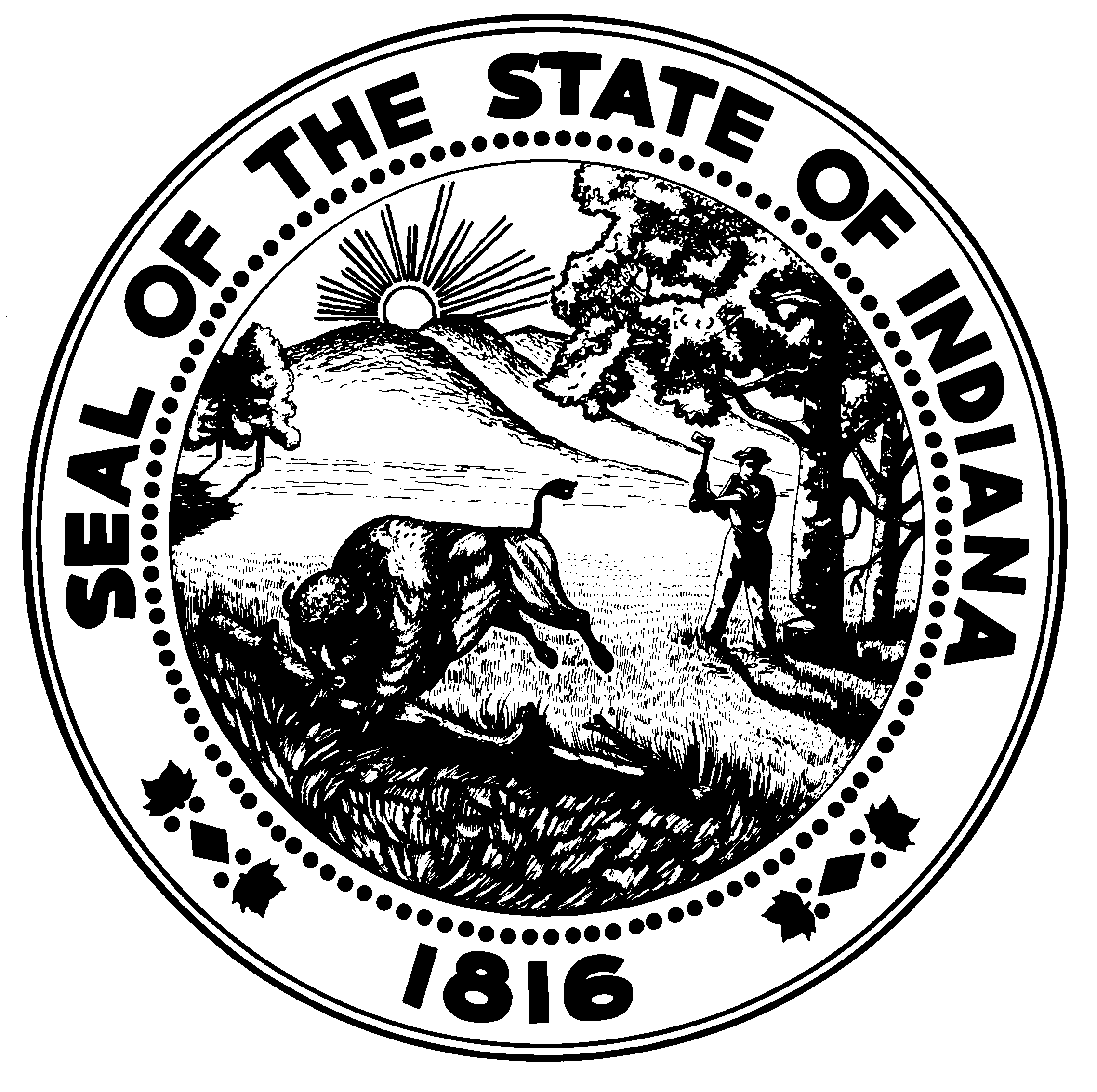 ASBESTOS MONITORING WAIVER CERTIFICATION STATEMENTState Form 56955 (5-20)INDIANA DEPARTMENT OF ENVIRONMENTAL MANAGEMENTOFFICE OF WATER QUALITY – DRINKING WATER BRANCH